	РЕШЕНИЕ№ 38                                                                                  от   11 марта  2020 годатретьего созываО внесении  изменений и дополнений в  решение Собрания депутатов муниципального образования «Семисолинское сельское поселение» №108  от 12.03.2013 года «Об утверждении Правил землепользования и застройки муниципального образования «Семисолинское сельское поселение»              Руководствуясь Федеральным законом от 6 октября 2003 года № 131-ФЗ «Об общих принципах организации местного самоуправления в Российской Федерации», Уставом Семисолинского сельского поселения Собрания депутатов Семисолинского сельского поселения  решило:           1.Внести  в решение Собрания депутатов муниципального образования «Семисолинское сельское поселение» № 108  от 12.03.2013 года «Об утверждении Правил землепользования и застройки муниципального образования «Семисолинское сельское поселение» ( далее – Правила) следующие изменения:                     1.1.В  статье 1 Правил:          - понятие «объект индивидуального жилищного строительства» изложить в следующей редакции:           «объект индивидуального жилищного строительства  -размещение жилого дома (отдельно стоящего здания количеством надземных этажей не более чем три, высотой не более двадцати метров, которое состоит из комнат и помещений вспомогательного использования, предназначенных для удовлетворения гражданами бытовых и иных нужд, связанных с их проживанием в таком здании, не предназначенного для раздела на самостоятельные объекты недвижимости); - понятие «объект капитального строительства» изложить в следующей редакции:«объект капитального строительства – здание, строение, сооружение, объекты, строительство которых не завершено, за исключением некапитальных строений, сооружений и неотделимых улучшений земельного участка (замощение, покрытие и другие)»;          -  добавить подпункт:«некапитальные строения, сооружения - строения, сооружения, которые не имеют прочной связи с землей и конструктивные характеристики которых позволяют осуществить их перемещение и (или) демонтаж и последующую сборку без несоразмерного ущерба назначению и без изменения основных характеристик строений, сооружений (в том числе киосков, навесов и других подобных строений, сооружений)»;1.2. Пункт 6 статьи 3 дополнить предложением  следующего содержания:«Использование земель или земельных участков из состава земель лесного фонда, земель или земельных участков, расположенных в границах особо охраняемых природных территорий, определяется соответственно лесохозяйственным регламентом, положением об особо охраняемой природной территории в соответствии с лесным законодательством, законодательством об особо охраняемых природных территориях»;1.3. Абзац второй пункта 3 части 2 статьи 10 Правил изложить в следующей редакции:          «Физические, юридические лица, заинтересованные в получение разрешения на условно разрешенный вид использования, обращаются в Комиссию с соответствующим заявлением. Заявление о предоставлении разрешения на условно разрешенный вид использования может быть направлено в форме электронного документа, подписанного электронной подписью в соответствии с требованиями Федерального закона от 6 апреля 2011 года N 63-ФЗ «Об электронной подписи»»; 	1.4. Абзац пятый части 5 статьи 10 Правил изложить в следующей редакции: «Указанные сообщения направляются не позднее чем через семь рабочих дней со дня поступления заявления заинтересованного лица о предоставлении разрешения на условно разрешенный вид использования.»;1.5. Первое предложение части 3 статьи 11 Правил дополнить вторым предложением следующего содержания:«Заявление о предоставлении разрешения на отклонение от предельных параметров разрешенного строительства, реконструкции объектов капитального строительства может быть направлено в форме электронного документа, подписанного электронной подписью в соответствии с требованиями Федерального закона от 6 марта 2011 года № 63-ФЗ «Об электронной подписи»»1.6. В статье 22:а) пункт 1 изложить в следующей редакции:«1. Архитектурно-строительное проектирование осуществляется путем подготовки проектной документации (в том числе путем внесения в нее изменений в соответствии с Градостроительным Кодексом Российской Федерации) применительно к объектам капитального строительства и их частям, строящимся, реконструируемым в границах принадлежащего застройщику земельного участка, а также раздела проектной документации "Смета на капитальный ремонт объекта капитального строительства" при проведении капитального ремонта объекта капитального строительства в случаях, предусмотренных частью 12.2 статьи 48 Градостроительного Кодекса Российской Федерации. В случае, если документацией по планировке территории предусмотрено размещение объекта транспортной инфраструктуры федерального значения либо линейного объекта транспортной инфраструктуры регионального значения или местного значения, архитектурно-строительное проектирование осуществляется путем подготовки проектной документации (в том числе путем внесения в нее изменений в соответствии с Градостроительным Кодексом Российской Федерации) применительно к такому объекту и его частям, строящимся, реконструируемым, в том числе в границах не принадлежащего застройщику земельного участка.»;б) пункт 8 изложить в следующей редакции:«8. Подготовка проектной документации осуществляется на основании задания застройщика или технического заказчика (при подготовке проектной документации на основании договора подряда на подготовку проектной документации), результатов инженерных изысканий, информации, указанной в градостроительном плане земельного участка, или в случае подготовки проектной документации линейного объекта на основании проекта планировки территории и проекта межевания территории (за исключением случаев, при которых для строительства, реконструкции линейного объекта не требуется подготовка документации по планировке территории) в соответствии с требованиями технических регламентов, техническими условиями, разрешением на отклонение от предельных параметров разрешенного строительства, реконструкции объектов капитального строительства.»;1.7. В статье 23:а) пункт 1 изложить в следующей редакции:«1. Разрешение на строительство представляет собой документ, который подтверждает соответствие проектной документации требованиям, установленным градостроительным регламентом (за исключением случая, предусмотренного частью 1.1  статьи 51 Градостроительного Кодекса РФ), проектом планировки территории и проектом межевания территории (за исключением случаев, если в соответствии с Градостроительным Кодексом РФ подготовка проекта планировки территории и проекта межевания территории не требуется), при осуществлении строительства, реконструкции объекта капитального строительства, не являющегося линейным объектом, или требованиям, установленным проектом планировки территории и проектом межевания территории, при осуществлении строительства, реконструкции линейного объекта (за исключением случаев, при которых для строительства, реконструкции линейного объекта не требуется подготовка документации по планировке территории), требованиям, установленным проектом планировки территории, в случае выдачи разрешения на строительство линейного объекта, для размещения которого не требуется образование земельного участка, а также допустимость размещения объекта капитального строительства на земельном участке в соответствии с разрешенным использованием такого земельного участка и ограничениями, установленными в соответствии с земельным и иным законодательством Российской Федерации. Разрешение на строительство дает застройщику право осуществлять строительство, реконструкцию объекта капитального строительства, за исключением случаев, предусмотренных Градостроительным Кодексом РФ.»;б) в подпункте 2 пункта 14 слова «(киосков, навесов и других)» исключить 1.8.Абзац первый части 5 статьи 23 Правил дополнить предложением следующего содержания:«Разрешение на строительство выдается в форме электронного документа, подписанного электронной подписью, в случае, если это указано в заявлении о выдаче разрешения на строительство.»;          1.9. Абзац второй части 5 статьи 23 Правил изложить в следующей редакции:           «Администрация Семисолинского сельского поселения в течение пяти рабочих дней со дня получения заявления о выдаче разрешения на строительство, за исключением случая предусмотренного частью 11.1 статьи 51Градостроительного кодекса Российской Федерации:».           1.10. В абзаце 2 части 6 статьи 24 Правил слова «или технического заказчика (в случае осуществления строительства, реконструкции, капитального ремонта подрядчиком),» заменить словами «, технического заказчика, лица, ответственного за эксплуатацию здания, сооружения, или регионального оператора (в случае осуществления строительства, реконструкции, капитального ремонта на основании договора строительного подряда).»;           1.11. Часть 10 статьи 25 Правил исключить;1.12.Часть 3 статьи 25 дополнить пунктом 13 следующего содержания:         «13) подготовленные в электронной форме текстовое и графическое описания местоположения границ охранной зоны, перечень координат характерных точек границ такой зоны в случае, если подано заявление о выдаче разрешения на ввод в эксплуатацию объекта капитального строительства, являющегося объектом электроэнергетики, системы газоснабжения, транспортной инфраструктуры, трубопроводного транспорта или связи, и если для эксплуатации этого объекта в соответствии с федеральными законами требуется установление охранной зоны. Местоположение границ такой зоны должно быть согласовано с органом государственной власти или органом местного самоуправления, уполномоченными на принятие решений об установлении такой зоны (границ такой зоны), за исключением случаев, если указанные органы являются органами, выдающими разрешение на ввод объекта в эксплуатацию. Предоставление предусмотренных настоящим пунктом документов не требуется в случае, если подано заявление о выдаче разрешения на ввод в эксплуатацию реконструированного объекта капитального строительства и в результате указанной реконструкции местоположение границ ранее установленной охранной зоны не изменилось.»;         1.13. Часть 5 статьи 25 Правил  слова «настоящей статьи» заменить словами «статьи 55 Градостроительного кодекса Российской Федерации»;        1.14. В статье 27:а) пункт 1 дополнить подпунктами 3-5 следующего содержания:«3) несоответствие сведений о местоположении границ зон с особыми условиями использования территорий, территорий объектов культурного наследия, отображенных на карте градостроительного зонирования, содержащемуся в Едином государственном реестре недвижимости описанию местоположения границ указанных зон, территорий;4) несоответствие установленных градостроительным регламентом ограничений использования земельных участков и объектов капитального строительства, расположенных полностью или частично в границах зон с особыми условиями использования территорий, территорий достопримечательных мест федерального, регионального и местного значения, содержащимся в Едином государственном реестре недвижимости ограничениям использования объектов недвижимости в пределах таких зон, территорий;5) установление, изменение, прекращение существования зоны с особыми условиями использования территории, установление, изменение границ территории объекта культурного наследия, территории исторического поселения федерального значения, территории исторического поселения регионального значения.»б) добавить пункты 15-17 следующего содержания:«15. Орган местного самоуправления Семисолинское сельское поселение, уполномоченный на установление зон с особыми условиями использования территорий, границ территорий объектов культурного наследия, утверждение границ территорий исторических поселений федерального значения, исторических поселений регионального значения, направляет главе местной администрации требование о внесении изменений в правила землепользования и застройки в части отображения границ зон с особыми условиями использования территорий, территорий объектов культурного наследия, территорий исторических поселений федерального значения, территорий исторических поселений регионального значения, установления ограничений использования земельных участков и объектов капитального строительства в границах таких зон, территорий.16. В случае поступления требования, предусмотренного частью 15 настоящей статьи, поступления от органа регистрации прав сведений об установлении, изменении или прекращении существования зоны с особыми условиями использования территории, о границах территории объекта культурного наследия либо со дня выявления предусмотренных подпунктами 8 -10 части 2 настоящей статьи оснований для внесения изменений в правила землепользования и застройки глава  администрации муниципального образования «Семисолинское сельское поселение» обязан принять решение о подготовке проекта о внесении изменений в правила землепользования и застройки.17. Срок внесения изменений в утвержденные правила землепользования и застройки в части отображения границ зон с особыми условиями использования территорий, территорий объектов культурного наследия, территорий исторических поселений федерального значения, территорий исторических поселений регионального значения, установления ограничений использования земельных участков и объектов капитального строительства в границах таких зон, территорий не может превышать шесть месяцев со дня поступления требования, предусмотренного частью 8 настоящей статьи, поступления от органа регистрации прав сведений об установлении, изменении или прекращении существования зоны с особыми условиями использования территории, о границах территории объекта культурного наследия либо со дня выявления предусмотренных подпунктами 8-10 настоящей статьи оснований для внесения изменений в правила землепользования и застройки.»         1.15. Статью 31 Правил изложить в следующей редакции:«Cтатья  31.  Перечень территориальных зон							Территориальные зоны	          1.16. Статью 32 Правил изложить в следующей редакции:«Статья 32. Градостроительные регламенты по минимальному количеству мест на стоянках для временного хранения легковых автомобилей, максимальному проценту застройки в границах земельного участка, предельному количеству этажей зданий, строений, сооружений, предельным размерам земельных участков, максимальному коэффициенту озеленения, видам разрешенного использования земельных участков и объектов капитального строительства,  предельным параметрам разрешённого строительства, реконструкции Минимальное количество мест на стоянках для временного хранения легковых автомобилейНа территориях общего пользования автостоянки допускается размещать при условии выполнения требований действующих нормативов по организации движения транспорта и размещению инженерных коммуникаций и озеленению улиц.Максимальный процент застройки в границах земельного участка, предельное количество этажей зданий, строений, сооружений, предельные размеры земельных участков, максимальный коэффициент озелененияПримечания:    При осуществлении строительства, реконструкции объектов капитального строительства на застроенных территориях допускается сокращение минимального количества мест в 2 раза.    * -  указанные предельные размеры земельных участков по зоне Ж-3 распространяются на вновь образуемые земельные участки с видом разрешенного использования «для индивидуального жилищного строительства»; для иных видов использования предельные размеры земельных участков не установлены.1. Перечень градостроительных регламентов по видам использования земельных участков и объектов капитального строительства1. Жилые здания- Многоквартирные жилые дома в 2-5  эт.- Индивидуальные жилые дома с приусадебными земельными участками- Отдельно стоящие жилые дома коттеджного типа на одну семью в 1-3 этажа - Блокированные жилые дома в 1-3 этажа- Блокированные жилые дома в 1-3 этажа с придомовыми участками - Жилые дома для обслуживающего персонала- Специальные жилые дома для престарелых и инвалидов- Общежития, связанные с производством и образованием- Садовые и дачные дома- Многофункциональные обслуживающие, административные и деловые объекты в комплексе с жилыми зданиями2. Административно-хозяйственные,  деловые  и общественные здания, строения и сооружения: - многофункциональные деловые и обслуживающие здания- здания кредитно-финансовых учреждений- здания проектных, научно-исследовательских и изыскательских организаций- здания учреждений образования- здания учреждений здравоохранения - спортивно-зрелищные, спортивно-развлекательные и физкультурно-оздоровительные здания и сооружения-  здания учреждений искусства, культурно-зрелищные, культурно-просветительские-  конфессиональные объекты-  здания предприятий торговли, общественного питания и бытового обслуживания-  здания предприятий связи-  базовые станции связи-  здания учреждений жилищно-коммунального хозяйства-  здания правоохранительных органов и силовых структур3. Здания, строения и сооружения для хранения и обслуживания транспортных средств4. Здания, строения и сооружения производственных, коммунально-складских и инженерно-технические объектов5. Режимные объекты6. Объекты, предназначенные для обеспечения функционирования и нормальной эксплуа-тации объектов недвижимости7. Объекты ритуального назначения8. Прочие объекты9. Природно-рекреационные территории10. Территории озеленения11. Территории и объекты сельскохозяйственного назначения2. Градостроительные регламенты по видам разрешенного использования земельных участков и объектов капитального строительства и предельным параметрам разрешенного строительства, реконструкцииЖИЛЫЕ ЗОНЫПредельные параметры земельных участков и объектов капитального строительства в части отступов зданий от границ участковЖ-3  Зона застройки индивидуальными жилыми домами    Зона предназначена для застройки индивидуальными жилыми домами, допускается размещение объектов социального и культурно - бытового обслуживания населения, иных объектов согласно градостроительным регламентам.Предельные параметры земельных участков и объектов капитального строительства в части отступов зданий от границ участковПримечание:Минимальное расстояние от дома до границ соседнего участка при соблюдении технических регламентов может быть уменьшено до 1 м.Ж-6  ЗОНА ОБЪЕКТОВ ШКОЛЬНОГО И ДОШКОЛЬНОГО ОБРАЗОВАНИЯЗона предназначена для размещения учреждений школьного и дошкольного образования, а также обслуживающих объектов, дополнительных по отношению к основным видам разрешённого использования и условно разрешённым видам использования и осуществляемые совместно с ними.  Объекты размещаются в жилой зоне. Виды разрешённого использования, условно разрешённого использования, а также предельные параметры земельных участков и объектов капитального строительства в части отступов зданий от границ участков осуществляются в соответствии с требованиями жилых зон.Предельные параметры земельных участков и объектов капитальногостроительства в части отступов зданий от границ участковОБЩЕСТВЕННО- ДЕЛОВЫЕ ЗОНЫО-1  Зона делового, общественного и коммерческого назначения       Зона объектов обслуживания населения выделена для создания правовых условий формирования разнообразных объектов городского значения.Предельные параметры земельных участков и объектов капитального строительства           в части отступов зданий от границ участков   ОЖ   Общественно жилая зонаЗона предназначена для застройки жилыми домами с размещением объектов социального и культурно-бытового обслуживания, иных объектов согласно градостроительным регламентам. Зона предназначена для формирования многофункциональной жилой и общественной застройки с широким спектром коммерческих и обслуживающих функций.Предельные параметры земельных участков и объектов капитального строительства в части отступов зданий от границ участковПРОИЗВОДСТВЕННЫЕ ЗОНЫ   П-1 Зона промышленных предприятий и коммунально-складских организаций Зона предназначена для размещения производственно-коммунальных объектов, иных объектов, в соответствии с нижеприведенными видами использования недвижимости.     Предельные параметры земельных участков и объектов капитальногостроительства в части отступов зданий от границ участков      Т-1 Зона объектов транспортной инфраструктуры   Зона выделяется для размещения объектов транспортной инфраструктуры; режим использования территории определяется в соответствии с назначением объекта согласно требований специальных нормативов и правил.Предельные параметры земельных участков и объектов капитального строительства  в части отступов зданий от границ участков     Т-2 Зона объектов инженерной инфраструктуры и коммунального обеспечения  Зона выделяется для размещения объектов инженерной инфраструктуры. Режим использования территории определяется в соответствии с назначением объекта согласно требований специальных нормативов и правил.Предельные параметры земельных участков и объектов капитального строительства в части отступов зданий от границ участков Р-1 Зона парков, скверов, садов, бульваров населенных пунктов    Зона предназначена для организации парков, скверов, бульваров, используемых в целях отдыха, проведения досуга населения, а также для размещения объектов обеспечивающих этих цели.Предельные параметры земельных участков и объектов капитального строительства в части отступов зданий от границ участков      Р-4  Зона спортивных комплексов и сооружений       Зона предназначена для размещения спортивных сооружений и комплексов, а также обслуживающих объектов, дополнительных по отношению к основным видам разрешенного использования и условно разрешенным видам использования и осуществляемые совместно с ними.Предельные параметры земельных участков и объектов капитального строительства в части отступов зданий от границ участковР-6 – ОСОБО ОХРАНЯЕМЫЕ ПРИРОДНЫЕ ТЕРРИТОРИИ (далее – зоны ООПТ)Зоны ООПТ это участки земли, водной поверхности и воздушного пространства над ними, где располагаются природные комплексы и объекты, которые имеют особое природоохранное, научное, культурное, эстетическое, рекреационное и оздоровительное значение, которые изъяты решениями органов государственной власти полностью или частично из хозяйственного использования и для которых установлен режим особой охраныЗоны предназначены для сохранения территорий имеющих особое природоохранное значение. Градостроительные регламенты, предельные (минимальные и (или) максимальные) размеры земельных участков, предельные параметры разрешённого строительства настоящими правилами не устанавливаются. Использование территорий особо охраняемых природных территорий определяется уполномоченными органами исполнительной власти Республики Марий Эл в соответствии с Федеральным законодательством.На водных памятниках природы (озера с охранной зоной 200 м) и в их охранных зонах запрещаются:-    Изменение естественного уровня водного горизонта, гидрологического       режима и гидрохимического состава-    Распашка и разрушение берегов водоема-    Использование водоема для мелиоративных целей, в том числе и для полива-    Применение ядохимикатов-    Уничтожение водной и прибрежной растительности, в том числе выпас скота-    Сбор и заготовка дикорастущих лекарственных растений-    Захламление берегов-    Сброс сточных вод-    Мойка автотранспорта-    Использование моторных плавательных средств всех видов-    Промысловый лов рыбы-    Рубка деревьев (кроме рубок ухода и санитарной рубки)-    Разведение костров и устройство стоянок (кроме специально оборудованных мест)-    Строительство новых объектов за исключением благоустройства мест отдыха.Допустимые виды использования-    Любительский лов рыбы с соблюдением правил рыболовства-    Ограниченная охота только в осенне-зимний период-    Благоустройство мест отдыхаКомплексно-ландшафтные памятники природы (болота с охранной зоной 100 м).            На территории Комплексно-ландшафтных памятников природы запрещается:-    Добыча торфа-    Изменение гидрологического режима-    Строительство, в том числе прокладка новых дорого, асфальтирование-    Рубка, порча и уничтожение водной растительности-    Прогон и пастьба скота-    Разведение костров-    Применение ядохимикатов-    Сброс сточных вод-    Захламление прибрежной полосы-    Сенокошение на участке особо ценной редкой растительностиДопустимые виды использования-    Сбор ягод, грибов в установленные сроки без нарушений условий их произрастания;-    Проведение массовых мероприятий в установленных местахПредельные параметры земельных участков и объектов капитального строительства в части отступов зданий от границ участков градостроительными регламентами не устанавливаются.ЗОНЫ СПЕЦИАЛЬНОГО НАЗНАЧЕНИЯ    С-1 Зона кладбищ   Зона предназначена для размещения кладбищ, колумбариев. Порядок использования территории определяется с учетом требований государственных градостроительных нормативов и правил, специальных нормативов.Предельные параметры земельных участков и объектов капитальногостроительства в части отступов зданий от границ участковЗОНЫ СЕЛЬСКОХОЗЯЙСТВЕННОГО ИСПОЛЬЗОВАНИЯ   СХ-1 Зона сельскохозяйственного назначения    Используется в целях ведения сельскохозяйственного производства до момента изменения вида их использования в соответствии с генеральным планом населенного пункта.Предельные параметры земельных участков и объектов капитального строительства в части отступов зданий от границ участков    ЛПХ  Зона личного подсобного хозяйства    Используется в целях ведения гражданином и (или) совместно осуществляющим с ним ведение личного подсобного хозяйства членами его семьи в целях удовлетворения личных потребностей на земельном участке, предоставленном и (или) приобретённом для ведения личного подсобного хозяйства.В целях личного подсобного хозяйства может использоваться земельный участок в границах населенного пункта (приусадебный земельный участок) и земельный участок за пределами границ населенного пункта (полевой земельный участок).Приусадебный земельный участок используется для производства сельскохозяйственной продукции, а также для возведения жилого дома, производственных, бытовых и иных зданий, строений сооружений с соблюдением градостроительных регламентов, строительных, экологических, санитарно-гигиенических, противопожарных и иных правил и нормативов.Полевой земельный участок используется исключительно для производства сельскохозяйственной продукции без права возведения на нём зданий и строений.Предельные параметры земельных участков и объектов капитального строительства в части отступов зданий от границ участков        ПР-1  Зона прочих территорий Зона предназначена для поддержания баланса открытых и застроенных пространств в использовании городских территорий. Территория зоны или ее части может быть при необходимости переведена иные территориальные зоны при соблюдении процедур внесения изменений в Правила.Последующее использование территории зоны или ее частей может быть определено при условии недопущения ухудшения условий проживания и состояния окружающей среды. Изменение назначения зоны или ее частей не должно вступать в противоречие с режимом использования территории прилегающих зон.Предельные параметры земельных участков и объектов капитальногоСтроительства в части отступов зданий от границ участков           2.Обнародовать настоящее решение в установленном законом порядке и разместить Правила землепользования и застройки муниципального образования «Семисолинское сельское поселение» на официальном  сайте Администрации муниципального образования  «Семисолинское сельское поселение». 3. Настоящее решение  вступает в силу со дня его официального обнародования.         Глава Семисолинского сельского поселения	      А.И.Назаров«Семисола ял шотан илемын»депутат- влакын  Погынжо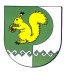 Собрание депутатовСемисолинского сельского поселения425 140 Морко район, Семисола ял,Советский  урем,14Телефон-влак: 9-56-41425 140, Моркинский район, дер.Семисола ул. Советская, 14Телефоны: 9-56-41Код зоныЖИЛЫЕ ЗОНЫ Ж-3Зона застройки индивидуальными жилыми домамиЖ-6Зона объектов школьного и дошкольного образованияОБЩЕСТВЕННО- ДЕЛОВЫЕ ЗОНЫ О-1Зона делового, общественного и коммерческого назначенияОЖЗона общественно-жилого назначенияПРОИЗВОДСТВЕННЫЕ ЗОНЫ П-1Зона  промышленных предприятий и коммунально-складских объектов ЗОНЫ ИНЖЕНЕРНОЙ И ТРАНСПОРТНОЙ ИНФРАСТРУКТУРТ-1Зона объектов транспортной инфраструктурыТ-2Зона объектов инженерной инфраструктуры и коммунального обеспеченияРЕКРЕАЦИОННЫЕ ЗОНЫ Р-1Зона городских парков, скверов, садов, бульваровР-4Зоны спортивных комплексов и сооруженийР-6Особо охраняемые природные территорииЗОНЫ СПЕЦИАЛЬНОГО НАЗНАЧЕНИЯ C-1Зона кладбищЗОНЫ СЕЛЬСКОХОЗЯЙСТВЕННОГО ИСПОЛЬЗОВАНИЯСХ-1Зона сельскохозяйственного назначенияЛПХЗона личного подсобного хозяйстваПРОЧИЕ ЗОНЫПР-1Зона прочих территорийПР-2Прочие лесаЛФЗона ГослесфондаВОЗона водных объектовОбъекты капитального строительстваМинимальное количество местИндивидуальные жилые дома, дачи, садоводства1 место на земельный участокМногоквартирные дома1 место на 80 кв.м. общей площади помещенийОбъекты образования, физической культуры и спорта, объекты обслуживающей, админи-стративной, общественной, производствен-ной деятельности1 место на 4 – 5  работников, а также 1 место на 10 единовременных посетителей при их максимальном количествеГостиницы, кемпингиОт 9 до 13 мест на 100 местОбъекты здравоохранения и социального обеспечения1 место на 20 койко-мест, а также 1 место на 5 работниковОбъекты рекреации3 места на  территории участкаКладбищаОт 10 до 20 мест на  территории  участкаКод зоныНазначение зонМакси-мальный процент застройкиМакси-мальный процент застройкиПредельное ко-личество этажей зданий, строений, сооруженийПредельные размеры земельных участков, гаМинималь-ный коэф-фициент озелененияМинималь-ный коэф-фициент озелененияЖ-3Зона застройки индивидуальными жилыми домами 505020,03 -  1,0*2020Ж-6Зона объектов школьного и  дошкольного образования50503Не подлежат установлению1010О-1Зона делового, общественного и коммерческого назначения50505Не подлежат установлению1010ОЖОбщественно-жилая зона50505Не подлежат установлению2020П-1Зона промышленных предприятий и коммунально-складских организаций6060Не подлежат установлениюНе подлежат установлению2020Т-1Зона объектов транспортной инфраструктурыНе подлежат установлениюНе подлежат установлениюНе подлежат установлениюНе подлежат установлениюНе подлежат установлениюНе подлежат установлениюТ-2Зона объектов инженерной  инфраструктуры и коммунального обеспеченияНе подлежат установлениюНе подлежат установлениюНе подлежат установлениюНе подлежат установлениюНе подлежат установлениюНе подлежат установлениюР-1Зона парков, скверов, садов, бульваров населённых пунктов30Не подлежат установлениюНе подлежат установлениюНе подлежат установлениюНе подлежат установлению50Р-4Зоны спортивных комплексов и сооружений50Не подлежат установлениюНе подлежат установлениюНе подлежат установлениюНе подлежат установлению10Р-6Особо охраняемые природные территориииспользование земель ООПТ определяется уполномоченными органами исполнительной власти РМЭ в соответствии с федеральным законодательствомиспользование земель ООПТ определяется уполномоченными органами исполнительной власти РМЭ в соответствии с федеральным законодательствомиспользование земель ООПТ определяется уполномоченными органами исполнительной власти РМЭ в соответствии с федеральным законодательствомиспользование земель ООПТ определяется уполномоченными органами исполнительной власти РМЭ в соответствии с федеральным законодательствомиспользование земель ООПТ определяется уполномоченными органами исполнительной власти РМЭ в соответствии с федеральным законодательствомиспользование земель ООПТ определяется уполномоченными органами исполнительной власти РМЭ в соответствии с федеральным законодательствомC-1Зона кладбищ30Не подлежат установлениюНе подлежат установлениюНе подлежат установлениюНе подлежат установлениюНе подлежат установлениюСХ-1Зона сельскохозяйственного назначенияНе подлежат установлениюНе подлежат установлениюНе подлежат установлениюНе подлежат установлениюНе подлежат установлениюНе подлежат установлениюЛПХЗона личное подсобное хозяйствоНе подлежат установлениюНе подлежат установлениюНе подлежат установлениюНе подлежат установлениюНе подлежат установлениюНе подлежат установлениюЛФЗона ГослесфондаНе подлежат установлениюНе подлежат установлениюНе подлежат установлениюНе подлежат установлениюНе подлежат установлениюНе подлежат установлениюВОЗона водных объектовНе подлежат установлениюНе подлежат установлениюНе подлежат установлениюНе подлежат установлениюНе подлежат установлениюНе подлежат установлениюПР-1Зона прочих территорийНе подлежат установлениюНе подлежат установлениюНе подлежат установлениюНе подлежат установлениюНе подлежат установлениюНе подлежат установлениюПР-2Зона прочих лесовНе подлежат установлениюНе подлежат установлениюНе подлежат установлениюНе подлежат установлениюНе подлежат установлениюНе подлежат установлениюКодОсновные виды разрешенного использования2.1Для индивидуального жилищного строительства2.2Для ведения личного подсобного хозяйства3.4Здравоохранение3.5Образование и просвещениеКодВспомогательные виды разрешенного использования2.7Обслуживание жилой застройки2.7.1Объекты гаражного назначения3.10Ветеринарное обслуживание5.1Спорт8.3Обеспечение внутреннего правопорядка12.0Земельные участки (территории) общего пользования12.2Специальная деятельностьКодУсловно - разрешенные виды  использования2.1.1Малоэтажная многоквартирная жилая застройка2.3Блокированная жилая застройка3.2Социальное обслуживание4.4Магазины9.3Историко-культурная деятельность13.1Ведение огородничества13.2Ведение садоводства13.3Ведение дачного хозяйства1Минимальное расстояние от дома до красной линии улиц в условиях сложившейся застройки в случае прохождения красной линии по территории земельного участка допускается минимальное расстояние исключать.Допускается размещение гаража по границе земельного участка, ориентированной в сторону улицы, с учетом противопожарных требованийм52Минимальное расстояние от дома до края  проезда.                    Допускается размещение гаража по границе земельного участка, ориентированной в сторону проезда, с учетом противопожарных требованийм33Минимальное расстояние от дома до границы соседнего участка м34Минимальное расстояние от построек для содержания скота и птицы до соседнего участка.Допускается блокировка хозяйственных построек на смежных земельных участках по взаимному согласию домовладельцев с учетом противопожарных требованийм45Минимальное расстояние от прочих построек (бань, гаражей и др.) до соседнего участка.Допускается блокировка хозяйственных построек на смежных земельных участках по взаимному согласию домовладельцев с учетом противопожарных требованийм16Минимальное расстояние от окон жилых комнат до стен соседнего дома и хозяйственных построек, расположенных на соседних земельных участкахм6КодОсновные виды разрешенного использования3.5Образование и просвещениеКодВспомогательные виды разрешенного использования3.1Коммунальное обслуживание3.4Здравоохранение3.6Культурное развитие4.6Общественное питание5.1Спорт12.0Земельные участки(территории) общего пользования12.2Специальная деятельностьКодУсловно - разрешенные виды разрешенного использования4.9Обслуживание автотранспорта6.8Связь1Минимальный отступ от красных линий в целях определения места допустимого размещения зданий, строений, сооружений м52Минимальный отступ от края основной проезжей части магистральных улиц в целях определения места допустимого размещения зданий, строений, сооружений при отсутствии красных линийм83Минимальный отступ от края основной проезжей части улиц местного значения в целях определения места допустимого размещения зданий, строений, сооружений при отсутствии красных линийм54Минимальный отступ от границы земельного участка в целях определения места допустимого размещения зданий, сооруженийм3КодОсновные виды разрешенного использования3.1Коммунальное обслуживание3.6Культурное развитие3.8Общественное управление3.9Обеспечение научной деятельности4.0Предпринимательство5.1Спорт8.3Обеспечение внутреннего правопорядка9.3Историко-культурная деятельность12.0Земельные участки (территории) общего пользованияКодВспомогательные виды разрешенного использования6.8Связь12.2Специальная деятельностьКодУсловно - разрешенные виды  использования2.1.1Малоэтажная многоквартирная жилая застройка2.5Средне этажная жилая застройка2.7.1Объекты гаражного назначения3.3Бытовое обслуживание3.7Религиозное использование3.10.1Амбулаторное ветеринарное обслуживание1Минимальное расстояние от края основной проезжей части магист-ральных дорог до линии регулирования жилой застройким502Минимальное расстояние от края  основной проезжей части магист-ральных дорог до линии регулирования жилой застройки при условии применения шумозащитных устройств, обеспечивающих трубования СНиП 23-03-2002                       м253Минимальное расстояние от края основной проезжей части улиц, местных или боковых проездов до линии застройким254Минимальный отступ от красных линий в целях определения места допустимого размещения зданий, строений, сооруженийм55Минимальное расстояние от территорий детских дошкольных учреж-дений и общеобразовательных школ до красных линийм256Минимальное расстояние между длинными сторонами зданий  (для 5- этажных зданий)м47Минимальные разрывы между стенами зданий без окон из жилых комнатм68Максимальная высота зданиям219Минимальное расстояние между жилыми, общественными и вспомо-гательными зданиями промышленных предприятий I  и II степени огнестойкостим610Минимальное расстояние между жилыми, общественными и вспомо-гательными зданиями промышленных предприятий I  и II степени огнестойкости и зданиями III степени огнестойкостим811Минимальный отступ от края основной проезжей части улиц местного значения в целях определения места допустимого размещения зданий, строений, сооружений при отсутствии красных линийм512Минимальный отступ от границы земельного участка  в целях опреде-ления места допустимого размещения зданий, строений, сооружений м3КодОсновные виды разрешенного использования2.1Для индивидуального жилищного строительства2.3Блокированная жилая застройка2.5Средне этажная жилая застройка3.1Коммунальное обслуживание3.4Здравоохранение3.5Образование и просвещение 3.6Культурное развитие4.0Предпринимательство5.1Спорт8.3Обеспечение внутреннего правопорядка9.3Историко-культурная деятельность12.0Земельные участки (территории) общего пользованияКодВспомогательные виды разрешенного использования2.7.1Объекты гаражного назначения6.8СвязьКодУсловно- разрешенные виды  использования3.7Религиозное использование12.2Специальная деятельность1Минимальное расстояние от края основной проезжей части магист-ральных дорог до линии регулирования жилой застройким502Минимальное расстояние от края  основной проезжей части магист-ральных дорог до линии регулирования жилой застройки при условии применения шумозащитных устройств, обеспечивающих требования СНиП 23-03-2002                       м253Максимальное расстояние от края основной проезжей части улиц, местных или боковых проездов до линии застройким254Минимальный отступ от красных линий в целях определения места допустимого размещения зданий, строений, сооружений. Допускается исключить минимальный отступ от красной линии  в случае ее прохождения по территории земельного участка в условиях сложившейся застройким55Минимальное расстояние от территорий детских дошкольных учреж-дений и общеобразовательных школ до красных линийм256Минимальное расстояние между длинными сторонами зданий высотой 2-3 этажам157Минимальное расстояние между длинными сторонами жилых зданий высотой 4 этажам208Минимальное расстояние между длинными сторонами жилых зданий высотой 2-4 этажа и торцами таких зданий с окнами из жилых комнат    м109Минимальное расстояние между длинными сторонами жилых зданий высотой 5 этажейм2510Минимальные разрывы между стенами зданий без окон из жилых комнат   м611Максимальная высота здания средней этажностим1812Минимальное расстояние между жилыми, общественными и вспомо-гательными зданиями промышленных предприятий I  и II степени огнестойкостим613Минимальное расстояние между жилыми, общественными и вспомо-гательными зданиями промышленных предприятий I  и II,III степени огнестойкости и зданиями III степени огнестойкостим814Минимальный отступ от края основной проезжей части улиц магистральных улиц в целях определения места допустимого размещения зданий, строений, сооружений при отсутствии красных линийм715Минимальный отступ от края основной проезжей части улиц местного значения в целях определения места допустимого размещения зданий, строений, сооружений при отсутствии красных линийм516Минимальный отступ от границы земельного участка  в целях опреде-ления места допустимого размещения зданий, строений, сооружений м3КодОсновные виды разрешенного использования4.9Обслуживание автотранспорта6.0Производственная деятельность6.1Недропользование6.3Легкая промышленность6.4Пищевая промышленность6.5Нефтехимическая промышленность6.6Строительная промышленность6.7Энергетика6.8Связь6.9СкладыКодВспомогательные виды разрешенного использования2.7.1Объекты гаражного назначения3.1Коммунальное обслуживание3.6Культурное развитие3.7Религиозное использование4.1Деловое управление6.2Тяжелая промышленность6.10Обеспечение космической деятельности6.11Целлюлозно-бумажная промышленность12.0Земельные участки(территории) общего пользования12.2Специальная деятельностьКодУсловно- разрешенные виды  использования3.9Обеспечение научной деятельности3.10Ветеринарное обслуживание4.4Магазины4.6Общественное питание4.7Гостиничное обслуживание1Минимальный отступ от красных линий в целях определения места допустимого размещения зданий, строений, сооружений м52Минимальный отступ от края основной проезжей части магистральных улиц в целях определения места допустимого размещения зданий, строений, сооружений при отсутствии красных линийм83Минимальный отступ от края основной проезжей части улиц местного значения в целях определения места допустимого размещения зданий, строений, сооружений магистральных улиц при отсутствии красных линийм54Минимальный отступ от границы земельного участка в целях определения места допустимого размещения зданий, строений, сооруженийм3КодОсновные виды разрешенного использования2.7.1Объекты гаражного назначения4.9Обслуживание автотранспорта4.9.1Объекты придорожного сервиса6.8Связь6.9Склады7.0Транспорт12.0Земельные участки (территории) общего пользованияКодВспомогательные виды разрешенного использования3.1Коммунальное обслуживание4.1Деловое управлениеКодУсловно - разрешенные виды  использования4.4Магазины4.6Общественное питание4.7Гостиничное обслуживание12.2Специальная деятельность1Минимальный отступ от красных линий в целях определения места допустимого размещения зданий, строений, сооруженийм52Минимальный отступ от края  основной проезжей части магист-ральных улиц в целях определения места допустимого размещения зданий, строений, сооружений магистральных улиц при отсутствии красных линийм83Минимальный отступ от края  основной проезжей части улиц мест-ного значения в целях определения места допустимого размещения зданий, строений, сооружений при отсутствии красных линийм54Минимальный отступ от границы земельного участка в целях опреде-ления места допустимого размещения зданий, строений, сооруженийм3Код Основные виды разрешенного использования земельных участков3.1Коммунальное обслуживание6.7Энергетика6.8Связь6.9Склады11.1Общее пользование водными объектами11.3Гидротехнические сооруженияКод Вспомогательные виды разрешенного использования2.7.1Объекты гаражного назначения4.1Деловое управление4.9Обслуживание автотранспорта12.0Земельные участки(территории) общего пользования12.2Специальная деятельностьКод Условно-разрешенные виды использования4.0Предпринимательство1Минимальный отступ от красных линий в целях определения места допустимого размещения зданий, строений, сооруженийм52Минимальный отступ от края  основной проезжей части магист-ральных улиц в целях определения места допустимого размещения зданий, строений, сооружений при отсутствии красных линийм83Минимальный отступ от края  основной проезжей части улиц мест-ного значения в целях определения места допустимого размещения зданий, строений, сооружений при отсутствии красных линийм54Минимальный отступ от границы земельного участка в целях опреде-ления места допустимого размещения зданий, строений, сооруженийм3КодОсновные виды разрешенного использования5.0Отдых (рекреация)5.2Природно-познавательный туризм9.1Охрана природных территорий12.0Земельные участки (территории) общего пользованияКодВспомогательные виды разрешенного использования3.6Культурное развитие3.1Коммунальное обслуживание4.8Развлечения4.9Обслуживание автотранспорта5.1СпортКодУсловно - разрешенные виды разрешенного использования3.7Религиозное использование4.6Общественное питание1Минимальный отступ от красных линий в целях определения места допустимого размещения зданий, строений, сооруженийм52Минимальный отступ от края  основной проезжей части магист-ральных улиц в целях определения места допустимого размещения зданий, строений, сооружений при отсутствии красных линийм83Минимальный отступ от края  основной проезжей части улиц мест-ного значения в целях определения места допустимого размещения зданий, строений, сооружений при отсутствии красных линийм54Минимальный отступ от границы земельного участка в целях опреде-ления места допустимого размещения зданий, строений, сооруженийм3КодОсновные виды разрешенного использования5.1Спорт5.5Поля для гольфа или конных прогулокКодВспомогательные виды разрешенного использования3.1Коммунальное обслуживание3.3Бытовое обслуживание3.4Здравоохранение3.5Образование и просвещение 4.6Общественное питание4.9Обслуживание автотранспорта9.3Историко-культурная деятельностьКодУсловно - разрешенные виды  использования4.0Предпринимательство6.8Связь12.2Специальная деятельность1Минимальный отступ от красных линий в целях определения места допустимого размещения зданий, строений, сооруженийм52Минимальный отступ от края  основной проезжей части магист-ральных улиц в целях определения места допустимого размещения зданий, строений, сооружений при отсутствии красных линийм83Минимальный отступ от края  основной проезжей части улиц мест-ного значения в целях определения места допустимого размещения зданий, строений, сооружений при отсутствии красных линийм54Минимальный отступ от границы земельного участка в целях опреде-ления места допустимого размещения зданий, строений, сооруженийм3КодОсновные виды разрешенного использования3.7Религиозное использование12.1Ритуальная деятельностьКодВспомогательные виды разрешенного использования3.1Коммунальное обслуживание4.9Обслуживание автотранспортаКодУсловно - разрешенные виды  использования4.4Магазины1Минимальный отступ от красных линий в целях определения места допустимого размещения зданий, строений, сооружений м52Минимальный отступ от края основной проезжей части магистральных улиц в целях определения места допустимого размещения зданий, строений, сооружений при отсутствии красных линийм83Минимальный отступ от края основной проезжей части улиц местного значения в целях определения места допустимого размещения зданий, строений, сооружений при отсутствии красных линийм54Минимальный отступ от границы земельного участка в целях определения места допустимого размещения зданий, сооруженийм3КодОсновные виды разрешенного использования1.0Сельскохозяйственное использование1.15Хранение и переработка сельскохозяйственной продукции1.18Обеспечение сельскохозяйственного производстваКодВспомогательные виды разрешенного использования4.9Обслуживание автотранспорта12.0Земельные участки(территории) общего пользования12.2Специальная деятельностьКодУсловно - разрешенные виды использования6.8Связь7.0Транспорт1Минимальное расстояние от жилого строения или дома до красной линий улиц. Допускается размещение гаража по границе земельного участка, ориентированной в сторону улицы, с учетом противопожарных требований  м52Минимальное расстояние от жилого строения или дома до красной линий проездов. Допускается размещение гаража по границе земельного участка, ориентированной в сторону улицы, с учетом противопожарных требований  м33Минимальное расстояние от жилого строения или дома до соседнего участкам24Минимальное расстояние от постройки для содержания мелкого скота и птицы до соседнего участка. Допускается блокировка хозяйственных построек на смежных земельных участках по взаимному согласию домовладельцев с учетом противопожарных требованийм45Минимальное расстояние от прочих построек (бань, гаражей и т.д.)до соседнего участка. Допускается блокировка хозяйственных построек на смежных земельных участках по взаимному согласию домовладельцев с учетом противопожарных требованийм16Минимальное расстояние от окон жилых комнат до стен соседнего дома и хозяйственных построек, расположенных на соседних участкахм67Минимальные противопожарные расстояния между жилыми домами  и строениями, в том числе блокированными домами из негорючих материалов несущих и ограждающих конструкций (камень, бетон и т.п.) м68Минимальные противопожарные расстояния между жилыми домами  и строениями, в том числе блокированными домами из негорючих материалов несущих и ограждающих конструкций (камень, бетон и т.п.) с деревянными  перекрытиями, защищенными трудно горючими материаламим89Минимальные противопожарные расстояния между жилыми домами  и строениями, в том числе блокированными домами и жилыми строениями из древесины, каркасных ограждающих конструкций из негорючих, трудно горючих и горючих материалов  м1510Минимальные противопожарные расстояния между жилыми домами  и строениями, в том числе блокированными домами из негорючих материалов несущих и ограждающих конструкций (камень, бетон и т.п.) и из древесины, каркасных ограждающих конструкций из негорючих, трудно горючих и горючих материалов  м1011Минимальные противопожарные расстояния между жилыми домами  и строениями, в том числе блокированными домами из негорючих материалов несущих и ограждающих конструкций (камень, бетон и т.п.) с деревянными  перекрытиями и покрытиями, защищенными трудно горючими материалами и негорючими материалами и домами и жилыми строениями из древесины, каркасных ограждающих конструкций из негорючих, трудно горючих и горючих материалов  м10КодОсновные виды разрешенного использования1.1Растениеводство1.2Выращивание зерновых и иных сельскохозяйственных культур1.3Овощеводство1.4Выращивание тонизирующих, лекарственных, цветочных культур1.5Садоводство1.7Животноводство1.8Скотоводство1.9Звероводство1.10Птицеводство1.11Свиноводство1.12Пчеловодство1.13Рыбоводство1.16Ведение личного подсобного хозяйства на полевых участках1.17Питомники1.18Обеспечение сельскохозяйственного производства2.1Для индивидуального жилищного строительства2.2Для ведения личного подсобного хозяйства2.3Блокированная жилая застройка3.3Бытовое обслуживание12.0Земельные участки(территории) общего пользованияКодВспомогательные виды разрешенного использования1.15Хранение и переработка сельскохозяйственной продукции2.7.1Объекты гаражного назначения3.1Коммунальное обслуживание6.9Склады12.0Земельные участки(территории) общего пользования12.2Специальная деятельностьКодУсловно - разрешенные виды разрешенного использования6.8Связь1Минимальный отступ от красных линий в целях определения места допустимого размещения зданий, строений, сооруженийм52Минимальный отступ от края основной проезжей части магистральных улиц в целях определения места допустимого размещения зданий, строений, сооружений при отсутствии красных линийм83Минимальный отступ от края основной проезжей части улиц местного значения в целях определения места допустимого размещения зданий, строений, сооружений при отсутствии красных линийм54Минимальный отступ от границы земельного участка в целях определения места допустимого размещения зданий, сооруженийм3КодОсновные виды разрешенного использования5.0Отдых (рекреация)5.2Природно-познавательный туризм9.1Охрана природных территорий12.0Земельные участки(территории) общего пользованияКодВспомогательные виды разрешенного использования3.1Коммунальное обслуживание 12.2Специальная деятельностьКодУсловно - разрешенные виды  использования6.8Связь1Минимальный отступ от красных линий в целях определения места допустимого размещения зданий, строений, сооруженийм52Минимальный отступ от края основной проезжей части магистральных улиц в целях определения места допустимого размещения зданий, строений, сооружений при отсутствии красных линийм83Минимальный отступ от края основной проезжей части улиц местного значения в целях определения места допустимого размещения зданий, строений, сооружений при отсутствии красных линийм54Минимальный отступ от границы земельного участка в целях определения места допустимого размещения зданий, сооружений»м3